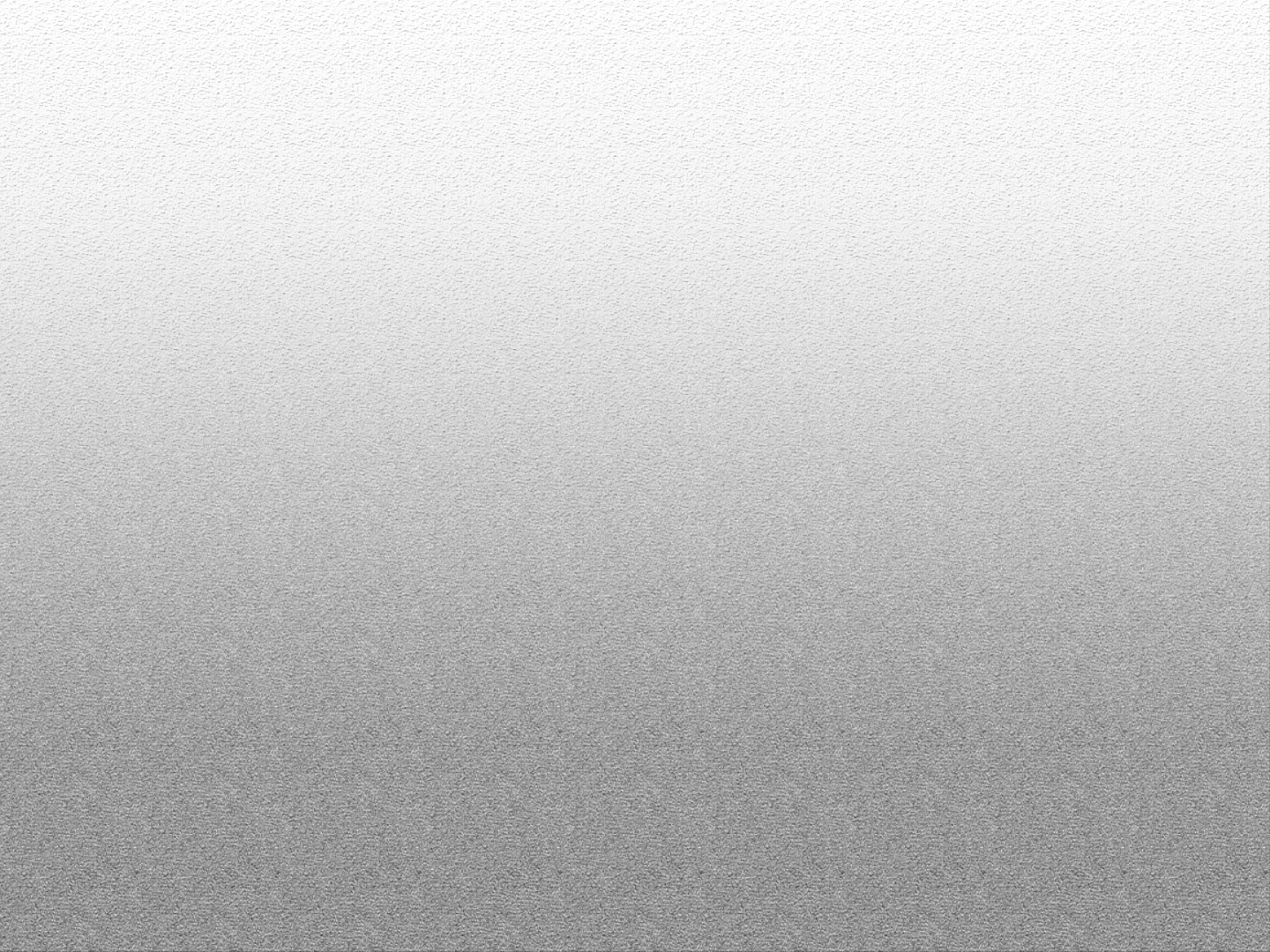 муниципальное  бюджетное   общеобразовательное  учреждение Орловская средняя общеобразовательная школаАзовского  района                                                 Основные положения учебного планаВ соответствии с п. 6 ст. 28 Федерального закона от 29.12.2012 № 273-ФЗ «Об образовании в Российской Федерации» к компетенции образовательной организации относится разработка и утверждение образовательных программ образовательной организации, в которую согласно ст. 2 п. 9 указанного выше закона включен учебный план. Учебный план образовательного учреждения – нормативный правовой документ, устанавливающий перечень учебных предметов, курсов, дисциплин и объем учебного времени, отводимого на их изучение по ступеням общего образования и классам (годам) обучения. Основные положения Пояснительной записки к примерному региональному учебному плану и Учебному плану школы на 2018-2019 учебный год  разработаны на основе следующих нормативно-правовых документов:Законы:- Федеральный Закон от 29.12. 2012 № 273-ФЗ «Об образовании в Российской Федерации» (ред. от 02.03.2016; с изм. и доп., вступ. в силу с 01.07.2016);- Федеральный закон от 01.12.2007 № 309  «О внесении изменений в отдельные законодательные акты Российской Федерации в части изменения и структуры Государственного образовательного стандарта» (ред. от 23.07.2013);- Областной закон от 14.11.2013 № 26-ЗС «Об образовании в Ростовской области» (в ред. от 24.04.2015 № 362-ЗС). Программы:- Примерная основная образовательная программа начального общего образования (одобрена федеральным учебно-методическим объединением по общему образованию, протокол заседания от 08.04.2015 № 1/15); - Примерная основная образовательная программа основного общего образования (одобрена федеральным учебно-методическим объединением по общему образованию, протокол заседания от 08.04.2015 № 1/15). Постановления:- постановление Главного государственного санитарного врача РФ от 29.12.2010 № 189 «Об утверждении СанПиН 2.4.2.2821-10 «Санитарно-эпидемиологические требования к условиям и организации обучения в общеобразовательных учреждениях» (в ред. изменений № 1, утв. Постановлением Главного государственного санитарного врача РФ от 29.06.2011 № 85, изменений № 2, утв. Постановлением Главного государственного санитарного врача РФ от 25.12.2013 № 72, изменений № 3, утв. Постановлением Главного государственного санитарного врача РФ от 24.11.2015 № 81).Приказы:- приказ Минобразования России от 05.03.2004 № 1089 «Об утверждении федерального компонента государственных образовательных стандартов начального общего, основного общего и среднего (полного) общего образования»(в ред. приказов Минобрнауки России от 03.06.2008 № 164,от 31.08.2009 № 320, от 19.10.2009 № 427, от 10.11.2011 № 2643, от 24.01.2012 № 39, от 31.01.2012 № 69, от 23.06.2015 № 609);- приказ Минобразования России от 09.03.2004 № 1312 «Об утверждении федерального базисного учебного плана и примерных учебных планов для образовательных учреждений Российской Федерации, реализующих программы общего образования» (в ред. приказов Минобрнауки России от 20.08.2008 № 241, 30.08.2010 № 889, 03.06.2011 № 1994, от 01.02.2012 № 74);-  приказ Минобрнауки России от 05.10.2009 № 373 «Об утверждении и введении в действие федерального государственного образовательного стандарта начального общего образования» (в ред. приказов Минобрнауки России от 26.11.2010 № 1241, от 22.09.2011 № 2357, от 18.12.2012 № 1060, от 29.12.2014 № 1643);-  приказ Минобороны России и Минобрнауки России от 24.02.2010 № 96/134 «Об утверждении Инструкции об организации обучения граждан Российской Федерации начальным знаниям в области обороны и их подготовки по основам военной службы в образовательных учреждениях среднего (полного) общего образования, образовательных учреждениях начального профессионального и среднего профессионального образования и учебных пунктах»;- приказ Минобрнауки России от 17.12.2010 № 1897 «Об утверждении и введении в действие федерального государственного образовательного стандарта основного общего образования» (в ред. приказа Минобрнауки России от 29.12.2014 № 1644);-  приказ Минобрнауки России от 30.08.2013 № 1015 «Об утверждении Порядка организации и осуществления образовательной деятельности по основным общеобразовательным программам - образовательным программам начального общего, основного общего и среднего общего образования» (в ред. от 13.12. 2013, от 28.05.2014, от 17.07.2015);
- приказ Минобрнауки России от 31.03.2014 № 253 «Об утверждении федерального перечня учебников, рекомендуемых к использованию при реализации имеющих государственную аккредитацию образовательных программ начального общего, основного общего, среднего общего образования» (в ред. приказов Минобрнауки России от 08.06.2015 № 576, от 28.12.2015 №1529, от 26.01.2016 № 38);-  приказ Минобрнауки России от 09.01.2014 г. № 2 «Об утверждении порядка применения организациями, осуществляющими образовательную деятельность, электронного обучения, дистанционных образовательных технологий при реализации образовательных программ»;-  приказ Минобрнауки России от 28.05.2014 № 594 «Об утверждении Порядка разработки примерных основных образовательных программ, проведения их экспертизы и ведения реестра примерных основных образовательных программ» (в ред. приказов Минобрнауки России от 07.10.2014 № 1307, от 09.04.2015                    № 387);- приказ от 29.12.2014 № 1643 Минобрнауки России «О внесении изменений в приказ Министерства образования и науки Российской Федерации от 6 октября 2009 г. № 373 «Об утверждении и введении в действие федерального государственного образовательного стандарта начального общего образования»;- приказом Минобрнауки России от 29.12.2014 № 1644 «О внесении изменений в приказ Министерства образования и науки Российской Федерации от 17 декабря 2010 г. № 1897 «Об утверждении федерального государственного образовательного стандарта основного общего образования»;-  приказ Минобрнауки России от 29.12.2014 № 1645 «О внесении изменений в приказ Министерства образования и науки Российской Федерации от 17 мая . № 413 «Об утверждении федерального государственного образовательного стандарта среднего (полного) общего образования»;- приказ Минобрнауки России  от 29.04.2015 № 450 «О порядке отбора организаций, осуществляющих  выпуск учебных пособий, которые допускаются к использованию при реализации имеющих государственную аккредитацию образовательных программ начального общего, основного общего, среднего общего образования»;- приказ Минобрнауки России  от 14.08.2015 № 825 «О внесении изменений в Порядок формирования федерального перечня учебников, рекомендуемых к использованию при реализации имеющих государственную аккредитацию образовательных программ начального общего, основного общего, среднего общего образования, утвержденный приказом Минобразования и науки России от 5 сентября 2013 года № 1047»;- приказ от 31.12.2015 № 1576 «О внесении изменений в федеральный государственный образовательный стандарт начального общего образования, утвержденный приказом Министерства образования и науки Российской Федерации от 06.10.2009 № 373»;- приказ от 31.12.2015 № 1577 «О внесении изменений в федеральный государственный образовательный стандарт основного общего образования, утвержденный приказом Министерства образования и науки Российской Федерации от 17.12.2010 № 1897»;- приказ от 31.12.2015 № 1578 «О внесении изменений в федеральный государственный образовательный стандарт среднего общего образования, утвержденный приказом Министерства образования и науки Российской Федерации от 17.05.2012 № 413».Письма: - письмо Минобразования России  от 31.10.2003 № 13-51-263/123 «Об оценивании  и аттестации учащихся, отнесенных по состоянию  здоровья к специальной медицинской группе для занятий физической культурой»;- письмо Департамента государственной политики в образовании Минобрнауки России от 04.03.2010 № 03-413 «О методических рекомендациях по реализации элективных курсов»;- письмо Департамента общего образования Минобрнауки России от 12.05.2011 № 03-296 «Об организации внеурочной деятельности при введении федерального государственного образовательного стандарта общего образования»;- письмо Минобрнауки России от 09.02.2012 № 102/03 «О введении курса ОРКСЭ с 1 сентября 2012 года»;- письмо от 15.11.2013 № НТ-1139/08 «Об организации получения образования в семейной форме»;-  письмо Минобрнауки России от 29.04.2014 № 08-548 «О федеральном перечне учебников»;- письмо  Минобрнауки России от 15.07.2014 № 08-888 «Об аттестации учащихся общеобразовательных организаций по учебному предмету «Физическая культура»;- письмо Минобрнауки России от 02.02.2015 № НТ-136/08 «О федеральном перечне учебников»;- письмо Минобрнауки России от 25.05.2015 № 08-761 «Об изучении предметных областей: «Основы религиозных культур и светской этики» и «Основы духовно-нравственной культуры народов России»;- письмо от 20.07.2015 № 09-1774 «О направлении учебно-методических материалов»;-  письмо Минобрнауки России от 04.09.2015 № 08-1404 «Об отборе организаций, выпускающих учебные пособия»;- письмо Минобрнауки России от 18.03.2016 № НТ-393/08 «Об обеспечении учебными изданиями (учебниками и учебными пособиями).-Устав МБОУ Орловской СОШ Азовского района.- Основная образовательная программа начального общего образования, основная образовательная программа основного  и среднего общего образования МБОУ Орловской СОШ  Азовского района.Учебный план фиксирует максимальный объём учебной нагрузки обучающихся, состав учебных предметов федерального компонента государственного образовательного стандарта общего образования, федерального государственного образовательного стандарта начального общего образования; определяет часть, формируемую участниками образовательного процесса (компонент образовательного учреждения); распределяет учебное время, отводимое на освоение содержания образования по классам и учебным предметам и определяет общие рамки принимаемых решений при разработке содержания образования.Характеристика текущих условий реализации учебного планаУчебный план для 1-4 классов ориентирован на 4-летний нормативный срок освоения образовательных программ начального общего образования, 5-9 классов - на 5-летний нормативный срок освоения образовательных программ основного  общего образования, 10-11 классов - на 2-летний нормативный срок освоения образовательных программ среднего (полного)  общего образования. Режим работы: Учебные занятия в 1 - 11 классах проводятся по 5-дневной учебной неделе и только в первую смену. Продолжительность учебного года составляет:для обучающихся 1 класса 33 учебные недели;для обучающихся  2-4 классов, а также 9 и 11 классов (без учета государственной (итоговой) аттестации) –34 учебных недели;для обучающихся 5-8, 10 классов - 35 учебных недель.В 1 классе  используется «ступенчатый» режим обучения, а именно:в сентябре, октябре -  3 урока в день  -  по 35 минут каждый, в ноябре-декабре -  4 урока в день      -  по 35 минут каждый, в январе-мае -  4 урока  в день            -   по 40 минут каждый,один день 5 уроков,  так как 3 часа физической культуры. На основании (СанПиН 2.4.2.2821-10) и в связи с подвозом в школу 70% учащихся из 5 сел, расстояние которых от школы составляет от 7 до 15 километров изменить  продолжительность урока с 45 минут на 40 минут для 2-11 классов.Структура контингента Всего –  14 классов:  -  I ступень - 7 классов, II ступень – 5 классов, III ступень – 2 класса2.1. Общеобразовательных классов – 142.2. Классов компенсирующего обучения – нет.2.3. Профильных классов – нет2.4. Коррекционных классов -  нетУчебный план МБОУ Орловской СОШ  разработан  для каждой ступени общего образования на основе регионального примерного учебного плана с учетом следующих положений:Федеральный компонент является обязательной частью учебного плана и  обеспечивает единство образовательного пространства.Целостность и сочетаемость инвариантной и вариативной частей, отражающих согласованность потребностей в образовании личности, общества и государства, обязательны для выполнения.Часы регионального компонента переданы в компонент образовательного учреждения. Компонент образовательного учреждения является вариативной частью учебного плана, часы которой могут использоваться по решению образовательного учреждения с учетом направленности основной образовательной программы образовательного учреждения.Базовый уровень образования на старшей ступени является обязательным для всех обучающихся 10-11 классов, он представлен набором обязательных учебных предметов в инвариантной части и набором учебных предметов по выбору в вариативной части федерального компонента.Учебные программы регионального содержания могут использоваться в качестве модуля и дополнять программу учебных предметов инвариантной части.Принцип преемственности должен найти отражение в следующих позициях учебного плана:- преемственность структуры и содержания начального, основного и среднего (полного) общего образования обязательна;-  распределение часов вариативной части на каждой ступени обучения следует единой логике организации образовательного процесса;- интеграция содержания урочной и внеурочной деятельности должна найти отражение в компонентах основной образовательной программы для каждой ступени образования.Диверсификация (расширение) образовательных услуг с учетом потенциальных ресурсов образовательного учреждения и социальных запросов населения позволит обеспечить качество образования. Реализация инвариантной части учебного плана (федеральный компонент):3.1. Соответствие предельно допустимой нагрузки школьников в соответствии с ФБУП - да.3.2. Сохранение номенклатуры обязательных предметов - да.Содержание регионального компонента учебного плана школы:4.1. Соответствие предельно допустимой нагрузки школьников в соответствии с РБУП  – да.4.2.  Сохранение номенклатуры обязательных предметов – да.Реализация учебного предмета «Физическая культура»В связи с изучением учебного предмета «Физическая культура» в объеме  3 часов в неделю с 1-4, 9- 11 классы (приказ Минобразования Российской Федерации  от 30.08.2010 № 889) с целью увеличения объема двигательной активности обучающихся, совершенствования физической подготовленности, привития навыков здорового образа жизни при разработке рабочих программ учитываются  возможности школы (инфраструктуру, педагогические кадры, оборудование), а также состояние здоровья обучающихся и деление их в зависимости от состояния здоровья на три группы: основную,  подготовительную, специальную медицинскую (письмо Минобразования Российской Федерации  от 31.10.2003 № 13-51-263/123 «Об оценивании  и аттестации учащихся, отнесенных по состоянию  здоровья к специальной медицинской группе для занятий физической культурой»), с  2016 года в 5 -8 классах ввели ФГОС ООО и обязательный учебный предмет «Физическая культура» изучается 2 часа в неделю (приказ МО РО №405 от 09.06.2015) .При проведении  уроков физической культуры планируется использование спортивной площадки, естественно природного ландшафта, спортивные  объекты, находящиеся в муниципальной  собственности Азовского района;использование при наличии условий интегративные, модульные программы (бадминтон, теннис и другие), рекомендованные экспертным советом Минобрнауки Российской Федерации для апробации в образовательных учреждениях, в рамках 3-го часа физической культуры с целью воспитания устойчивого интереса и положительного эмоционально-ценностного отношения к физкультурно-оздоровительной и спортивной  деятельности,  формирования культуры движений, воспитания волевых, нравственных и эстетических качеств личности;использование инновационных методик и технологий физического воспитания, современные мультимедийные средства, повышающие интерес к занятиям физической культурой, формирующие творческую активность и самостоятельность.При организации, планировании и проведении уроков физической культуры  не планируетсяпроведение сдвоенных уроков физической культуры, запрещена замена уроков физической культуры аудиторными занятиями. Согласно СанПиН 2.4.2. 2821-10 допустимо включать в учебные планы в рамках 3-х часов физической культуры в качестве модулей предметы двигательно-активного характера: ритмику, танцы, традиционные и национальные спортивные игры. Реализация вариативной части учебного планаЧасы вариативной части, включая компонент образовательного учреждения, используются для усиления базового ядра образовательных программ учебных предметов инвариантной и вариативной частей федерального компонента базисного учебного плана, для введения новых учебных предметов, элективных учебных предметов (курсов), дополнительных образовательных модулей, спецкурсов, практикумов, проведения индивидуальных и групповых занятий, для организации проектной деятельности, обучения по индивидуальным образовательным программам и самостоятельной работы обучающихся в библиотеках, музеях.В 9 ,10-11 классах часы вариативной части отводятся на организацию выполнения задачи подготовки обучающихся, осваивающих   программы основного общего образования и среднего (полного) общего образования,  к государственной (итоговой) аттестации по обязательным предметам:  русскому языку и математике и выполняют основные функции развития содержания одного из базовых учебных предметов, что позволит поддержать изучение смежных учебных предметов,  получить дополнительную подготовку к государственной итоговой аттестации и удовлетворение познавательных интересов обучающихся в различных сферах человеческой деятельности.Программно-методическое обеспечение к учебному плану МБОУ Орловской СОШМБОУ Орловской СОШ разработано  и утверждено программно-методическое обеспечение к учебному плану школы. Программно-методическое обеспечение к учебному плану включает полные выходные данные учебных программ, учебников, учебных пособий, используемых в образовательном процессе по ступеням и предметным областям. ( Приложение № 2)При реализации учебного плана школы используются   учебники в соответствии с федеральным перечнем учебников, рекомендованных (допущенных) к использованию в образовательном процессе в образовательных учреждениях, реализующих образовательные программы общего образования и имеющих государственную аккредитацию,  на 2018-2019 учебный год.Особенности учебного плана по ступеням обученияНачальная школа, реализующая ФГОС НООУчащиеся 1 - 4 классов обучаются по новым федеральным государственным образовательным стандартам начального общего образования.  В 1 классах   предельно допустимая  аудиторная  учебная нагрузка 21 час. Во  2   - 4  классах – 23 часа.        Учебный план в первом классе рассчитан на 33 учебные недели. В середине III четверти предусмотрены недельные каникулы (в феврале месяце) для учащихся 1-х классов. Учебный план во вторых, третьих и четвертых классах рассчитан на 34 учебных недель.  В Учебном плане  начальной школы на 2018-2019 учебный год в необходимом объёме сохранено содержание учебных программ, являющихся обязательными, обеспечивающими базовый уровень и гарантирующими сохранение единого образовательного пространства на территории РФ. Содержание Учебного плана соответствует Федеральному государственному образовательному стандарту начального общего образования.      Количество часов, отведённое на освоение обучающимися учебного плана школы, состоящего из обязательной части и части, формируемой участниками образовательного процесса, в совокупности не превышает величину недельной образовательной нагрузки.Выполнение учебных программ 1 – 4 классов Орловской НОШ,  филиалах №1 Харьковской  НОШ и №2  Второ- Полтавской НОШ обеспечивается учебно-методическим комплектом « Планета знаний», реализуются ФГОС начального общего образования. УМК «Планета знаний» в полной мере реализует требования ФГОС по реализации вышеперечисленных результатов. В ходе освоения образовательных программ начального общего образования  формируется внутренняя позиция обучающегося, определяющая новый образ школьной жизни и перспективы личностного и познавательного развития, базовые основы знаний и над предметные умения, составляющие учебную деятельность обучающегося 1-4 классов:- система учебных и познавательных мотивов: умение принимать, сохранять, реализовывать учебные цели, умение планировать, контролировать и оценивать учебные действия и их результат;- универсальные учебные действия (познавательные, регулятивные,  коммуникативные);- познавательная мотивация, готовность и способность к сотрудничеству и совместной деятельности ученика с учителем и одноклассниками, основы нравственного поведения, здорового образа жизни.Обязательная часть базисного учебного плана отражает содержание образования, которое обеспечивает решение важнейших целей современного начального образования:- формирование гражданской идентичности обучающихся;- приобщение обучающихся к общекультурным и национальным ценностям, информационным технологиям;- готовность к продолжению образования на последующих ступенях основного общего образования;- формирование здорового образа жизни, элементарных правил поведения в экстремальных ситуациях;- личностное развитие обучающегося в соответствии с его индивидуальностью.Содержание образования на этой ступени реализуется преимущественно за счет ведения учебных предметов, обеспечивающих целостное восприятие мира. Организация учебного процесса осуществляется на основе системно-деятельностного подхода, результатом которого являются личностные, метапредметные и предметные достижения в рамках ФГОС.           Образовательная область «Филология» предусматривает изучение «Русского языка» (1-4 кл.), «Литературного чтения» (1-4 кл.) и «Иностранного языка (Английского и Немецкого языка)» (2-4 кл.). При изучении этих предметов постоянное внимание будет уделяться развитию общеязыковой, коммуникативной компетентности, русскоязычной грамотности, навыков скорописи. Тем самым, часы, выделяемые на иностранный язык, будут использоваться и для освоения важных элементов родного языка.Комплексный учебный курс «Основы религиозных культур и светской этики» (далее – ОРКСЭ) реализуется как обязательный в объеме 1 часа в 4-х классах. Модуль ОРКСЭ «Основы православной культуры» выбран  родителями (законными представителями) обучающихся.Интегрированный учебный предмет «Окружающий мир» в 1-4 классах изучается  по 2 часа в неделю. В его содержание дополнительно введены развивающие модули и разделы социально-гуманитарной направленности, включаются материалы профориентационного информирования обучающихся, а также элементы основ безопасности жизнедеятельности. Курс ОБЖ интегрирует с изобразительным искусством, физической культурой и технологией. Учебный предмет «Информатика и информационно-коммуникационные технологии (ИКТ)» направлен на обеспечение всеобщей компьютерной грамотности, изучается по  10 часов в 3-4 классах вкачестве учебного модуля в рамках учебного предмета «Технология» ( Горячев А.В. «Информатика в играх»).Для усвоения  базового компонента Учебного плана, для расширения знаний содержания учебных предметов федерального компонента вводятся из вариативной части плана  часы:Основная школаОсобенности образования на 2 – й ступени обученияСтруктура учебного плана   второй  ступени  в 9 классе соответствует структуре Базисного учебного плана  2004 г. (учебные предметы, максимально допустимое количество часов при пятидневной  учебной неделе).В 2018-2019 учебном году 5-8 класс реализует Учебный план для общеобразовательных учреждений Ростовской области в рамках федерального  государственного образовательного стандарта общего образования (Приложение №4 к приказу минобразования Ростовской области от 09.06.2015 №405),  Закона «Об образовании».Учебный план II ступени предполагает достижение высокого качества базового образования и продолжение обучения в средней школе за счет реализации инвариантной части всех образовательных областей в полном объеме. Обязательные для изучения в основной школе учебные предметы: Русский язык, Литература, Английский и Немецкий языки, Математика, Информатика и информационно-коммуникационные технологии, История, Обществознание, География,  Физика, Химия, Биология, Технология, Основы безопасности жизнедеятельности, Физическая культура, Изобразительное искусство, Музыка.Вариативная часть учебного плана направлена на усиление базового ядра образовательных предметов и реализацию  компонента образовательного учреждения:- введение новых учебных курсов:        Основное общее образование обеспечивает личностное самоопределение обучающихся – формирование нравственных качеств личности, мировоззренческой позиции, гражданской зрелости, готовность к профессиональному выбору, к самостоятельному решению проблем в различных видах и сферах деятельности, к развитию творческих способностей.Содержание образования на второй ступени  является относительно завершенным и базовым для продолжения обучения на третьей ступени общего образования или в учреждении среднего профессионального образования, создает условия для получения обязательного среднего (полного) образования, подготовки учеников к выбору профиля дальнейшего образования, их социального самоопределения и самообразования.Особого внимания на ступени основного общего образования требуют обучающиеся 5-6 классов, особенности их развития связаны:- с переходом от учебных действий, характерных для начальной школы, к новой внутренней позиции обучающегося- направленности на самостоятельный познавательный поиск, постановку учебных целей, освоение и самостоятельное осуществление контрольных и оценочных действий, инициативу в организации учебного сотрудничества;- с осуществлением на данном возрастном уровне качественного преобразования учебных действий, таких как моделирование, контроль и оценка, проектирование собственной учебной деятельности;- с формированием у обучающегося научного типа мышления, который ориентирует его на общекультурные образцы, нормы, эталоны и закономерности взаимодействия с окружающим миром;- с овладением коммуникативными средствами и способами организации кооперации и сотрудничества;- с изменением формы организации учебной деятельности и учебного сотрудничества, которая выражается в переходе от классно-урочной к лабораторно-семинарской и практико-исследовательской деятельности.В 2018-2019 учебном году МБОУ Орловская СОШ  реализует  в 5 -8 классе ФГОС ООО.  Образовательная область «Математика»  изучается в 5 -8 классе.  С целью улучшения  математической подготовки учащихся, формирования математического стиля мышления, проявляющегося в определённых умственных навыках: индукции и дедукции, обобщения и конкретизации, анализа и синтеза, классификации и систематизации, абстрагирования и аналогии усилен 1 часом учебный предмет «Математика» в  6 и 8  классе.             Образовательная область «Филология» предусматривает изучение в 5 -8  классе в рамках ФГОС ООО «Русского языка», «Литературы» и «Иностранного языка».Образовательная область «Социальные науки» включает изучение интегрированного предмета: «История» в объеме 340 часов (выделяются разделы «Всеобщей истории» – треть часов, «Истории России» – две трети часов). Учебный предмет «История России» в 5-8 классах предусматривает  изучение истории родного края, способствующей формированию у учащихся целостных исторических представлений.  Интегрированный учебный предмет «Обществознание» – 136 часов, изучается с 6 класса,  построен по модульному принципу и включает содержательные разделы: «Общество», «Человек», «Социальная сфера», «Политика», «Экономика» и «Право».  Образовательная область «Естествознание» включает изучение предметов: в 5 -8  классе – «Биология», в 5 и 6 классе - «География» 1 час в неделю, а  в 7 и 8 классе 2 часа в неделю. Пропедевтический  курс «Химия» в 7 классе ( И.Г.Остроумов, О.Г.Габриэлян Химия (пропедевтика) «Введение в общую химию. Вещества» Дрофа 2014) призван способствовать развитию интереса к предмету , формированию представления о веществе , раскрытию идей целостности окружающего мира, значения химических знаний в формировании экологической культуры человека.Минимальные объемы учебных часов по  данным  предметам  соответствуют нормативным требованиям Федерального и областного  учебных планов.Введение в 8 классе предмета «ОДНКНР»  1 час в неделю на базовом уровне «ОДНКНР»8 класс, Виноградова Л.Н., Вентана Граф; утверждено приказом Министерства общего профессионального образования Ростовской области  №24/4.1-5705 от 25.04.2018г., изучение ОДНКНР должно обеспечить воспитание способности к духовному развитию, нравственному самосовершенствованию; воспитанию веротерпимости, уважительного отношения к религиозным чувствам, взглядам людей или их отсутствую; знание основных норм морали, нравственных, духовных идеалов, хранимых в культурных традициях народов России, готовность на их основе к сознательному самоограничению в поступках, поведении, расточительном потребительстве; формирование представлений об основах светской этики, культуры традиционных религий, их роли в развитии культуры и истории России и человечества, в становлении гражданского общества и российской государственности; понимание значения нравственности, веры и религии в жизни человека, семьи и общества; формирование представлений об исторической роли традиционных религий и гражданского общества в становлении российской государственности. Образовательная область «Технология» включает изучение предметов: в 5 -8 классе – «Технология» (материальная) в объеме двух часов в неделю.  В 5-8  классе в содержании предмета «Технология»  включены вопросы профориентационной проблематики с учебной нагрузкой 12 час в год. Учебный предмет «Технология» построен по модульному принципу с учетом возможностей школы. Курсы «Мировая художественная культура», «ИЗО», «Технология», «Музыка» тесно связаны с  изучением культурных традиций родного края. Образовательная область «Физическая культура» представлена предметом «Физическая культура».  Обязательный учебный предмет «Физическая культура» в 5 -8 классе в соответствии с ФГОС ООО изучается 2 часа в неделю и в 5,7  классе из компонентов образовательных областей учебного плана   дополнен 1 часом в неделю. Образовательная область «Искусство» включает изучение в объеме 1 часа в неделю следующих учебных  предметов: в 5 -7 классе - «Изобразительное искусство»;в 5 -8  классе  - «Музыка».В 2018-2019 учебном году МБОУ Орловская СОШ  реализует  на основной ступени обучения 9 класса БУП-2004.Образовательная область «Математика» включает изучение предметов: в 9 классе – два учебных предмета: «Алгебра» и «Геометрия» в соответствии с федеральным компонентом государственного стандарта основного общего образования и примерными образовательными программами. «Алгебра»  с содержанием разделов «Теория вероятности, статистика и информатика (алгоритмика)». Объем учебного времени разделов «Теория вероятности, статистика и информатика (алгоритмика)» составляет 102 часа, является модулем образовательной области «Математика» изучается в 9 классе.     С целью улучшения  математической подготовки учащихся, формирования математического стиля мышления, проявляющегося в определённых умственных навыках: индукции и дедукции, обобщения и конкретизации, анализа и синтеза, классификации и систематизации, абстрагирования и аналогии усилен 1 часом учебный предмет «Алгебра »   в   9 классе.            Образовательная область «Филология» предусматривает изучение в 9 классе в рамках БУП – 2004 «Русского языка», «Литературы» и «Иностранного языка».Введение в 9 класса дополнительного 1 часа «Русского языка»  обусловлено   запросами родителей, что подтверждается анкетированием, многочисленными устными  и письменными обращениями родителей обучающихся, считающими задачей первоочередной важности качественную подготовку по русскому языку  для сдачи последующих экзаменов, а также для формирования грамотной устной и письменной речи с соблюдением норм русского языка, необходимостью  работы над  культурой и красотой речи учащихся , умением  правильно  формулировать мысли , избегать диалектных ,  бранных и иных слов и выражений, засоряющих  русский язык.Образовательная область «Естествознание» включает изучение предметов: в 9 классе – «Биология», «Физика», «Химия».Минимальные объемы учебных часов по  данным  предметам  соответствуют нормативным требованиям Федерального и областного  учебных планов.Содержание учебного предмета «Биология» (2 часа в 9 классе) сокращено в части разделов ботаники и зоологии в федеральном компоненте, но вместе с тем в данном предмете значительно расширен и углублен раздел «Человек».Образовательная область «Социальные науки» включает изучение интегрированного предмета: «История» в объеме 340 часов (выделяются разделы «Всеобщей истории» – треть часов, «Истории России» – две трети часов).  В курс «История России» в  9 классе  входит модуль «Краеведение».Интегрированный учебный предмет «Обществознание» – 136 часов, изучается в 9 класс,  построен по модульному принципу и включает содержательные разделы: «Общество», «Человек», «Социальная сфера», «Политика», «Экономика» и «Право».  Учебный предмет «География» -  2 часа в 9 классе, объединяет физическую и экономическую географию в единый синтезированный учебный предмет, элементы экономико-политического содержания изучаются в учебном предмете «Обществознание». Модуль «География Ростовской области» в  курсе «География» в 9 классе  предполагает   изучение животного и растительного мира, экономической географии  Дона.. Курсы «Мировая художественная культура», «ИЗО», «Технология», «Музыка» тесно связаны с  изучением культурных традиций родного края. Образовательная область «Физическая культура» представлена предметом «Физическая культура».  Изучение предмета «Физическая культура»  в 2018 – 2019  учебном году  реализуется по трехчасовой программе за счет федерального компонента.          В  9 классе   выделяется  1 час на изучение курса «Черчение» в рамках обязательной технологической подготовки учащихся для обучения графической грамоте и элементам графической культуры , а также как  социальный заказ общества в связи с тем , что многие выпускники основной и полной средней школы поступают в технические  учебные  заведения , где этот учебный предмет крайне необходим.Образовательная область «Искусство» включает изучение в объеме 1 часа в неделю следующих в 9 классе  - «Искусство».Целью реализуемого  в 9 классе  интегрированного  курса  «Мировая художественная культура» является интеграция школьного образования в современную культуру  и необходимость введения подростка в современное информационное, социокультурное пространство, нацелено на развитие у учащихся художественно-эстетического вкуса, ассоциативно-образного мышления, творческих способностей, толерантного отношения к культурным традициям различных народов.В 9 классах завершается общеобразовательная подготовка по базовым предметам основной школы, создает условия для осознанного выбора обучающимися профиля обучения в старшем звене  или иного варианта жизненной стратегии, обеспечивающей получение обязательного среднего (полного) общего образования. Среднее (полное) обще образование Особенности образования на 3 – й ступени обученияСреднее (полное) общее образование - завершающая ступень общего образования, призванная обеспечить функциональную грамотность и социальную адаптацию обучающихся, содействовать их общественному и гражданскому самоопределению. Эти функции предопределяют направленность целей на формирование социально грамотной и мобильной личности, осознающей свои гражданские права и обязанности, ясно представляющей потенциальные возможности, ресурсы и способы реализации выбранного жизненного пути. В структуре учебного плана 10-11 классов выделяются федеральный инвариант, вариативная часть,   компонент  образовательного  учреждения. При разработке учебного плана   III ступени  учитывались  материально-техническая база,  запросы родителей и обучающихся, кадровый состав школы. Учебный план 10-11 классов на  2018 – 2019 учебный год   разработан по универсальному варианту.Обязательными базовыми общеобразовательными учебными предметами на 3 ступени являются «Русский язык», «Литература», «Немецкий и английский язык», «Математика», «История», «Физическая культура», «Основы безопасности жизнедеятельности», а также интегрированные учебные предметы «Обществознание (включая экономику и право)».Обязательный учебный предмет «Математика»  включает изучение учебных курсов «Алгебра и начала анализа» и «Геометрия» и демонстрирует общий объем часов. В   10 ,  11  классах   на изучение учебного  курса «Алгебра и начала анализа» добавлено из компонента образовательного учреждения  по  1 часу.  Введение  в 10 и 11 классах факультативного курса «Решение текстовых задач» (программы для общеобразовательных учреждений: Математика. 5-11 кл. Сост. Г.М.Кузнецова, Н.Г.Миндюк. – М.: Дрофа, 2004, рекомендованная Департаментом образовательных программ и стандартов общего образования МО РФ)  с целью усиления математической подготовки учащихся, формирования алгоритмического мышления, воспитания умений действовать по заданному алгоритму и конструировать новые. Учебный предмет «Русский язык» в 10 и 11  классах   усилен - по 1 часу    по желанию учащихся  с целью достижения ими   уровня общекультурной компетентности.Введение в 10 классе предмета «Астрономия»  1 час в неделю на базовом уровне «Астрономия. Базовый уровень»11 класс, Воронцов-Вельяминов Б.А., Страут Е.К., Дрофа; утверждено приказом Министерства образования и науки Российской федерации  №506 от 07.07.2017г., изучение астрономии на базовом уровне направлено на достижение осознания принципиальной роли астрономии в познании фундаментальных законов природы и формирования современной  естественной картины мира.В предметной области « История»  представлены  учебные   предметы  «История России»  в объеме две трети часов, «Всеобщая история»  в объеме одной трети часов на базовом  уровне(в сумме - 2 часа) и «Обществознание».  Интегративный учебный предмет «Обществознание (включая экономику и право)» инвариантной части учебного плана изучается в качестве самостоятельного  учебного предмета ( по 2 часа ) базового уровня федерального компонента.Предмет ОБЖ изучается как самостоятельный в 10, 11 классах с учебной нагрузкой 68 часов на два года обучения. Обязательный учебный предмет «Основы безопасности жизнедеятельности» (базовый уровень – 1 час в неделю) в 10 классах включает в рамках бюджетного финансирования  проведение 5-тидневных учебных сборов в количестве 35 часов с целью обучения начальным знаниям в области обороны и  подготовки по основам военной службы.Предметная область  «Естествознание» представлена самостоятельными предметами: «Физика», «Химия», «Биология» из базового уровня.Добавлено из компонента Образовательного учреждения   в 10 и 11 классах  для изучения  предметов  «Химия», «Биология», «Физика»  по 1 часу, - по  1 часа в каждом классе   с целью достижения уровня общекультурной компетентности , выраженного через содержание государственного стандарта по этим предметам, удовлетворение образовательных потребностей учащихся и их родителей с целью получения дальнейшего образования .Предметная область «Искусство» представлена предметом «МХК» в объеме 68 часов на два года обучения. При изучении  учебного предмета «МХК»   предполагается широкое использование проектно-исследовательской деятельности обучающихся, музейно-экскурсионной работы. В предметной области «Технология»  изучается  по выбору на базовом уровне  самостоятельный предмет «Информатика и ИКТ»  в объеме 68 часов в 11 классе и 34 в 10  классе.Таким образом, учебный план МБОУ  Орловской СОШ на 2018 – 2019 учебный год на всех ступенях обучения  включает все обязательные учебные предметы на базовом уровне федерального компонента. Максимальная недельная учебная нагрузка учащихся не превышает нагрузку, предусмотренную БУП – 2004 в 9 – 11 классах, ФГОС ООО в 5-8  классах и  ФГОС НОО в 1 – 4 классах.В соответствии с СанПиН 2.4.2. 1178 – 02 п. 2.9.19. обучение в 1-х классах в первом полугодии проводится без домашних заданий, со второго полугодия на приготовление домашних заданий в 1-х классах отводится 1 час. Во 2-х-  до – 1,5 часов, в 3-4-х классах – до 2 часов, в 5-6-х классах – до  2,5 часов, в 7-8-ых классах –  до 3 часов, в 9-11-ых классах –до  4 часов.Реализации учебного плана будет способствовать выбранный режим работы  школы. Планируется  14   классов-комплектов: I ступень- 7 классов; II ступень - 5  классов; III ступень	- 2 класса.Все классы занимаются в первую смену.Учебный  план  (недельный) на  2018 - 2019  учебный    год    Орловская НОШ                                         пятидневная   рабочая   неделяУМК    «Планета знаний» 1 – 4 классы – в рамках федерального государственного  образовательного стандарта начального общего образованияДиректор школы __________________Д.В.ПолухинаУчебный  план  (недельный) на  2018 – 2019  учебный    год     филиал  № 1  Харьковская  НОШпятидневная   рабочая   неделяУМК    «Планета знаний»  1,3, 4 классы – в рамках федерального государственного  образовательного стандарта начального общего образованияДиректор школы __________________Д.В.ПолухинаУчебный  план  (недельный) на  20178– 2019  учебный    год     филиал  № 2  Второ – Полтавская  НОШ					 пятидневная   рабочая   неделяУМК    «Планета знаний»  3 – 4 классы – в рамках федерального государственного  образовательного стандарта начального общего образованияДиректор школы __________________Д.В.ПолухинаУчебный план (недельный)   на 2018-2019 учебный год в рамках федерального государственного образовательного стандарта основного общего образованияДиректор школы __________________Д.В.ПолухинаУчебный план (недельный)   на 2018-2019 учебный год в рамках реализации БУП – 2004 для основного общего образованияДиректор школы __________________Д.В.ПолухинаУчебный план (недельный)  на 2018-2019 учебный год в рамках   реализации  БУП – 2004  для среднего (полного) общего образованияДиректор школы __________________Д.В.ПолухинаПриложение №02 к учебному   плану на 2018-2019 учебный годМБОУ  Орловская СОШ Азовского  районаПрограммно-методическое  обеспечение образовательного процессана 2018-2019 учебный годПояснительная  запискак учебному плануна 2018- 2019 учебный годОбязательные для изучения в начальной школе учебные предметы            Русский язык,  Литературное чтение,  Иностранный (Английский 2,3 классы, Немецкий  4 класс  ) язык,  Математика,  Окружающий мир,  Изобразительное искусство,  Музыка,  Технология,  Физическая культура, ОРКСЭпредметклассколичество часовРусский язык1,2,3,44предметклассколичество часовАлгебра11Математика 61Литература 51Физическая культура5,72Русский язык91предметклассколичество часовХимия (вводный курс)7  1Черчение 91Предметные областиУчебные предметы                                   КлассыКоличество учебных часовКоличество учебных часовКоличество учебных часовКоличество учебных часовКоличество учебных часовВсегопо 1 – 4классамПредметные областиУчебные предметы                                   КлассыIIIIIIIIIVОбязательная частьФилологияРусский язык4444416ФилологияЛитературное чтение4444315ФилологияИностранный язык (Английский язык и Немецкий язык)–22226Математика и информатикаМатематика 4444416Обществознание и естествознаниеОкружающий мир222228Основы религиозных культур и светской этикиОсновы религиозных культур и светской этики (Основы православной культуры)----11ИскусствоМузыка111114ИскусствоИзобразительное искусство111114Технология Технология 111114Физическая культураФизическая культура3333312ИтогоИтого202222222286Компонент образовательного учреждения (5 дневная учебная неделя) Русский язык Компонент образовательного учреждения (5 дневная учебная неделя) Русский язык 111114Предельно допустимая аудиторная учебная нагрузка при 5- дневной учебной неделеПредельно допустимая аудиторная учебная нагрузка при 5- дневной учебной неделе212323232390Предметные областиУчебные предметы                                   КлассыКоличество учебных часовКоличество учебных часовКоличество учебных часовКоличество учебных часовВсегопо 2 – 4классамПредметные областиУчебные предметы                                   КлассыIIIIIIVОбязательная частьФилологияРусский язык444412ФилологияЛитературное чтение444311ФилологияИностранный язык (Английский язык и Немецкий язык)--224Математика и информатикаМатематика 444412Обществознание и естествознаниеОкружающий мир22226Основы религиозных культур и светской этикиОсновы религиозных культур и светской этики (Основы православной культуры)---11ИскусствоМузыка11113ИскусствоИзобразительное искусство11113Технология Технология 11113Физическая культураФизическая культура33339ИтогоИтого2020222264Компонент образовательного учреждения (5 дневная учебная неделя) Русский язык Компонент образовательного учреждения (5 дневная учебная неделя) Русский язык 11113Предельно допустимая аудиторная учебная нагрузка при 5- дневной учебной неделеПредельно допустимая аудиторная учебная нагрузка при 5- дневной учебной неделе2121232367Предметные областиУчебные предметы                                   КлассыКоличество учебных часовКоличество учебных часовКоличество учебных часовВсегопо 2-3классамПредметные областиУчебные предметы                                   КлассыIIIIIIIVОбязательная частьФилологияРусский язык4448ФилологияЛитературное чтение4437ФилологияИностранный язык (Английский язык и Немецкий язык )2224Математика и информатикаМатематика 4448Обществознание и естествознаниеОкружающий мир2224Основы религиозных культур и светской этикиОсновы религиозных культур и светской этики (Основы православной культуры)--11ИскусствоМузыка1112ИскусствоИзобразительное искусство1112Технология Технология 1112Физическая культураФизическая культура3336ИтогоИтого22222244Компонент образовательного учреждения (5 дневная учебная неделя)Русский языкКомпонент образовательного учреждения (5 дневная учебная неделя)Русский язык1112Предельно допустимая аудиторная учебная нагрузка при 5- дневной учебной неделеПредельно допустимая аудиторная учебная нагрузка при 5- дневной учебной неделе23232346Учебные предметы                                                            Классы                    Количество часов в неделюКоличество часов в неделюКоличество часов в неделюКоличество часов в неделюВсего в 5 и 7 классеУчебные предметы                                                            Классы                    VVIVIIVIIIВсего в 5 и 7 классеФедеральный компонентРусский язык564318Литература332210Иностранный язык (Английский язык и Немецкий язык)333312Математика55--10Алгебра--336Геометрия --224Информатика --112История России и Всеобщая история22228Обществознание -1113География11226Физика --224Химия ---22Биология11125 Музыка   11114Изобразительное искусство111-3Технология22217Физическая культура22228Основы безопасности жизнедеятельности---11Итого:26282930113Компонент образовательного учреждения(5-дневная неделя)21227Предельно допустимая аудиторная учебная нагрузка при 5-дневной учебной неделе 28293132120Математика 11Литература 11Алгебра 11Химия 11Физическая культура112ОДНКНР1Учебная нагрузка при 5-дневной учебной неделе28293132120Учебные предметы                                                            Классы                    Количество часов в неделюВсегоУчебные предметы                                                            Классы                    IXВсегоФедеральный компонентРусский язык22Литература33Иностранный язык (Английский язык и Немецкий язык)33Алгебра 33Геометрия 22Информатика и ИКТ22История22Обществознание (включая экономику и право)11География22Физика22Химия22Биология22Искусство11Технология---0-Основы безопасности жизнедеятельности--Физическая культура33Итого:3030Компонент образовательного учреждения(5-дневная неделя)33Предельно допустимая аудиторная учебная нагрузка при 5-дневной учебной неделе 3333Алгебра11Русский язык11Черчение 11Учебная нагрузка при 5-дневной учебной неделе3333ФЕДЕРАЛЬНЫЙ КОМПОНЕНТФЕДЕРАЛЬНЫЙ КОМПОНЕНТФЕДЕРАЛЬНЫЙ КОМПОНЕНТФЕДЕРАЛЬНЫЙ КОМПОНЕНТФЕДЕРАЛЬНЫЙ КОМПОНЕНТФЕДЕРАЛЬНЫЙ КОМПОНЕНТФЕДЕРАЛЬНЫЙ КОМПОНЕНТФЕДЕРАЛЬНЫЙ КОМПОНЕНТИНВАРИАНТНАЯ ЧАСТЬОбязательные учебные предметы на базовом уровнеОбязательные учебные предметы на базовом уровнеОбязательные учебные предметы на базовом уровнеОбязательные учебные предметы на базовом уровнеОбязательные учебные предметы на базовом уровнеОбязательные учебные предметы на базовом уровнеОбязательные учебные предметы на базовом уровнеОбязательные учебные предметы на базовом уровнеИНВАРИАНТНАЯ ЧАСТЬИНВАРИАНТНАЯ ЧАСТЬУчебные предметыКоличество часов за два года обучения Количество часов за два года обучения Количество часов за два года обучения Количество часов за два года обучения Количество часов за два года обучения Количество часов за два года обучения Количество часов за два года обучения ИНВАРИАНТНАЯ ЧАСТЬУчебные предметыБазовый уровеньБазовый уровеньБазовый уровеньБазовый уровеньБазовый уровеньБазовый уровеньБазовый уровеньИНВАРИАНТНАЯ ЧАСТЬ10 класс11 класс11 класс11 класс11 классВсегоВсегоИНВАРИАНТНАЯ ЧАСТЬРусский язык1111122ИНВАРИАНТНАЯ ЧАСТЬЛитература3333366ИНВАРИАНТНАЯ ЧАСТЬИностранный язык  3333366ИНВАРИАНТНАЯ ЧАСТЬАлгебра и начала анализа2222244ИНВАРИАНТНАЯ ЧАСТЬГеометрия2222244ИНВАРИАНТНАЯ ЧАСТЬИстория2222244ИНВАРИАНТНАЯ ЧАСТЬОбществознание
(включая экономику и право)2222244ИНВАРИАНТНАЯ ЧАСТЬОБЖ1111122ИНВАРИАНТНАЯ ЧАСТЬФизическая культура3333366Астрономия 1----11ВСЕГО20 191919193939ВАРИАТИВНАЯ ЧАСТЬУчебные предметы по выбору на базовом уровнеУчебные предметы по выбору на базовом уровнеУчебные предметы по выбору на базовом уровнеУчебные предметы по выбору на базовом уровнеУчебные предметы по выбору на базовом уровнеУчебные предметы по выбору на базовом уровнеУчебные предметы по выбору на базовом уровнеУчебные предметы по выбору на базовом уровнеВАРИАТИВНАЯ ЧАСТЬВАРИАТИВНАЯ ЧАСТЬУчебные предметыКоличество часов за два года обучения Количество часов за два года обучения Количество часов за два года обучения Количество часов за два года обучения Количество часов за два года обучения Количество часов за два года обучения Количество часов за два года обучения ВАРИАТИВНАЯ ЧАСТЬУчебные предметыБазовый уровеньБазовый уровеньБазовый уровеньБазовый уровеньБазовый уровеньБазовый уровеньВАРИАТИВНАЯ ЧАСТЬ10 класс10 класс11 класс11 класс11 класс11 классВсегоВАРИАТИВНАЯ ЧАСТЬГеография11    1    1    1    12ВАРИАТИВНАЯ ЧАСТЬХимия1111112ВАРИАТИВНАЯ ЧАСТЬФизика2222224ВАРИАТИВНАЯ ЧАСТЬБиология1111112ВАРИАТИВНАЯ ЧАСТЬИнформатика и ИКТ11    1    1    1    12ВАРИАТИВНАЯ ЧАСТЬИскусство (МХК)11    1    1    1    12ВАРИАТИВНАЯ ЧАСТЬТехнология11    1    1    1    12ВАРИАТИВНАЯ ЧАСТЬВСЕГО:88888816ВАРИАТИВНАЯ ЧАСТЬВАРИАТИВНАЯ ЧАСТЬКомпонент образовательного учрежденияКомпонент образовательного учрежденияКомпонент образовательного учрежденияКомпонент образовательного учрежденияКомпонент образовательного учрежденияКомпонент образовательного учрежденияКомпонент образовательного учрежденияКомпонент образовательного учрежденияВАРИАТИВНАЯ ЧАСТЬРусский языкРусский языкРусский язык1111112Алгебра и начала анализаАлгебра и начала анализаАлгебра и начала анализа1111222Информатика и ИКТ Информатика и ИКТ Информатика и ИКТ --11111Физика Физика Физика   1  1                 1                 1222ХимияХимияХимия11                 1                 1222БиологияБиологияБиология11                 1                 1222Решение текстовых задачРешение текстовых задачРешение текстовых задач11                 1                   1  222ВСЕГО:ВСЕГО:ВСЕГО:6677131313Предельно допустимая аудиторная учебная
нагрузка при 5-дневной учебной неделеПредельно допустимая аудиторная учебная
нагрузка при 5-дневной учебной неделеПредельно допустимая аудиторная учебная
нагрузка при 5-дневной учебной неделе34 34 3434686868№п/пАвтор/авторский коллектив Наименование учебника КлассНаименование издателя(ей) учебника Год издания1Андрианова Т.М.Букварь 1 Издательство Астрель 20182Андрианова Т.М.,
Илюхина В.А.Русский язык 1 Издательство Астрель 20183Желтовская Л.Я.,
Калинина О.Б.Русский язык. В 2-х частях 2 Издательство Астрель 20134Желтовская Л.Я.,
Калинина О.Б.Русский язык. В 2-х частях 3 Издательство Астрель 20135Желтовская Л.Я.,
Калинина О.Б.Русский язык. В 2-х частях 4 Издательство Астрель 20146Кац Э.Э.Литературное чтение 1 Издательство Астрель 20187Кац Э.Э.Литературное чтение. В 2-х частях 2 Издательство Астрель 20138Кац Э.Э.Литературное чтение. В 3-х частях 3 Издательство Астрель 20139Кац Э.Э.Литературное чтение. В 3-х частях 4 Издательство Астрель 2014Комаров Ю.А.Английский язык2Издательство "Русское  слово "201811Ю.А.Комаров, И.В. Ларионова, К. ГрейнджерАнглийский язык3 Издательство "Русское  слово "201612Ю.А.Комаров, И.В. Ларионова, К. ГрейнджерАнглийский язык4 Издательство "Русское  слово "201813Башмаков М.И.,
Нефёдова М.Г.Математика. В 2-х частях 1 Издательство Астрель 201814Башмаков М.И.,
Нефёдова М.Г.Математика. В 2-х частях 2 Издательство Астрель 201815Башмаков М.И.,
Нефёдова М.Г.Математика. В 2-х частях 3 Издательство Астрель 201316Башмаков М.И.,
Нефёдова М.Г.Математика. В 2-х частях 4 Издательство Астрель 201417Ивченкова Г.Г.,
Потапов И.В.Окружающий мир 1 Издательство Астрель 201818Ивченкова Г.Г.,
Потапов И.В.Окружающий мир. В 2-х частях 2 Издательство Астрель 201319Ивченкова Г.Г.,
Потапов И.В.,
Саплина Е.В.,
Саплин А.И.Окружающий мир. В 2-х частях 3 Издательство Астрель 201320Ивченкова Г.Г.,
Потапов И.В.,
Саплина Е.В.,
Саплин А.И.Окружающий мир. В 2-х частях 4 Издательство Астрель 201421Сокольникова Н.М.Изобразительное искусство 1 Издательство Астрель  201322Сокольникова Н.М.Изобразительное искусство 2 Издательство Астрель 201323Сокольникова Н.М.Изобразительное искусство 3 Издательство Астрель 201324Сокольникова Н.М.Изобразительное искусство 4 Издательство Астрель 201425Бакланова Т.И.Музыка 1 Издательство Астрель 201826Бакланова Т.И.Музыка 2 Издательство Астрель 201327Бакланова Т И.Музыка 3 Издательство Астрель 201228Бакланова Т.И.Музыка 4 Издательство Астрель 201429Узорова О.В.,
Нефёдова Е.А.Технология 1 Издательство Астрель 201330Узорова О.В.,
Нефёдова Е.А.Технология 2 Издательство Астрель 201431Узорова О.В.,
Нефёдова Е.А.Технология 3 Издательство Астрель 201332Узорова О.В.,
Нефёдова Е.А.Технология 4 Издательство Астрель 201433Лисицкая Т.С.,
Новикова Л.А.Физическая культура 1 Издательство Астрель 201334Лисицкая Т.С.,
Новикова Л.А.Физическая культура 2 Издательство Астрель 201335Лисицкая Т.С.,
Новикова Л.А.Физическая культура 3-4 Издательство Астрель 201336Кураев А.В.Основы религиозных культур и светской этики. Основы православной культуры 4 Издательство "Просвещение"2018Основное общее образованиеОсновное общее образованиеОсновное общее образованиеОсновное общее образованиеОсновное общее образованиеОсновное общее образование1.Быстрова Е.А.,
Кибирева Л.В. и др. / Под ред. Быстровой Е.А.Русский язык 9 Русское слово 20172Быстрова Е.А.,
Кибирева Л.В. и др. / Под ред. Быстровой Е.А.Русский язык. В 2 ч.5 Русское слово 20133Быстрова Е.А.,
Кибирева Л.В. и др. / Под ред. Быстровой Е.А.Русский язык. В 2 ч.6 Русское слово 20144Быстрова Е.А.,
Кибирева Л.В. и др. / Под ред. Быстровой Е.А.Русский язык 7 Русское слово 20155Быстрова Е.А.,
Кибирева Л.В. и др. / Под ред. Быстровой Е.А.Русский язык. В 2 ч.8 Русское слово 20166Меркин Г.С.Литература. В 2 ч.5 Русское слово 20147Меркин Г.С.Литература. В 2 ч.6 Русское слово 20148Меркин Г.С.Литература. В 2 ч.7 Русское слово 20149Меркин Г.С.Литература. В 2-х ч.8 Русское слово 201410Зинин С.А.,
Сахаров В.И.,
Чалмаев В.А.Литература. В 2 ч.9 Русское слово 201811Ю.А.Комаров, И.В. Ларионова, К. ГрейнджерАнглийский  язык 5Издательство "Русское  слово"201612Бим И.Л.,
Садомова Л.В.,
Санникова Л.М.Немецкий язык. 5Издательство "Просвещение"201113Бим И.Л.,
Садомова Л.В.,
Санникова Л.М.Немецкий язык. 6 Издательство "Просвещение"201414Ю.А.Комаров, И.В. Ларионова, К. ГрейнджерАнглийский  язык 7Издательство "Русское  слово"201815Бим И.Л.,
Садомова Л.В.,
Крылова Ж.Я. и др.Немецкий язык 8 Издательство "Просвещение"201316М.З.БиболетоваАнглийский  языкИздательство "Просвещение"201417Бим И.Л.,
Садомова Л.В.Немецкий язык 9 Издательство "Просвещение"201518Арсентьев Н.М.,Стефанович П.С.
История России. В двух частях 6 класс. 6 "Просвещение"201719Арсентьев Н.М.,Курукин И.В.История России. 7 класс. В двух частях 7 "Просвещение"201720Арсентьев Н.МИстория России. 8 класс. В двух частях8 "Просвещение"201821Арсентьев Н.МИстория России. 9 класс. В двух частях9 "Просвещение"201822Вигасин А.А.,
Годер Г.И.,
Свенцицкая И.С.Всеобщая история. История Древнего мира 5 Издательство "Просвещение"201523Агибалова Е.В.,
Донской Г.М.Всеобщая история. История Средних веков 6 Издательство "Просвещение"201624Юдовская А.Я.,
Баранов П.А.,
Ванюшкина Л.М.Всеобщая история. История Нового времени. 1500-1800 7 Издательство "Просвещение"201825Юдовская А.Я.,
Баранов П.А.,
Ванюшкина Л.М.Всеобщая история. История Нового времени. 1800-1900 8 Издательство "Просвещение"201826Сороко-Цюпа О.С.,
Сороко-Цюпа А.О.Всеобщая история. Новейшая история 9 Издательство "Просвещение"201227Виноградова Н.Ф.,
Городецкая Н.И.,
Иванова Л.Ф. и др. / Под ред. Боголюбова Л.Н.,
Ивановой Л.Ф.Обществознание 6 Издательство "Просвещение"201628Боголюбов Л.Н.,
Городецкая Н.И.,
Иванова Л.Ф. / Под ред. Боголюбова Л.Н.,
Ивановой Л.Ф.Обществознание 7 Издательство "Просвещение"201429Боголюбов Л.Н.,А.Ю.Лазебников
Городецкая Н.И.,Обществознание 8 Издательство "Просвещение"201430Боголюбов Л.НОбществознание 9 Издательство "Просвещение"201631Домогацких Е.М.,
Введенский Э.Л.,
Плешаков А.А.География.
Введение в географию 5 Русское слово 201532Домогацких Е.М.,
Алексеевский Н.И.География 6 Русское слово 201633Домогацких Е.М.,
Алексеевский Н.И.География в 2-х частях7Русское слово201734Домогацких Е.М.,
Алексеевский Н.И.География8Русское слово201735Домогацких Е.М.,
Алексеевский Н.И.География9Русское слово201736Н.Я. Виленкин, В.И. Жохов, А.С.Чесноков, С.И. ШварцбурдМатематика 5Издательство« Мнемозина»201437Н.Я. Виленкин, В.И. Жохов, А.С.Чесноков, С.И. ШварцбурдМатематика 6Издательство« Мнемозина»201538Колягин Ю.М.,
Ткачёва М.В.,
Фёдорова Н.Е. и др.Алгебра. 7 класс 7 Издательство "Просвещение"201839Колягин Ю.М.,
Ткачёва М.В.,
Фёдорова Н.Е. и др.Алгебра. 8 класс 8 Издательство "Просвещение"201340Колягин Ю.М.,
Ткачёва М.В.,
Фёдорова Н.Е. и др.Алгебра. 9 класс 9 Издательство "Просвещение"201441Атанасян Л.С.,
Бутузов В.Ф.,
Кадомцев С.Б. и др.Геометрия. 7-9 классы 7-9 Издательство "Просвещение"2011201742Перышкин А.В.Физика 7 ДРОФА 201743Перышкин А.В.Физика 8 ДРОФА 201844Перышкин А.В.,
Гутник Е.М.Физика 9 ДРОФА 201845Пасечник В.В.Биология 5 ДРОФА 201646Пасечник В.В.Биология 6 ДРОФА 201647Латюшин В.В.,
Шапкин В.А.Биология 7 ДРОФА 201748Колесов Д.В.,
Маш Р.Д.,
Беляев И.Н.Биология 8 ДРОФА 201749Пасечник В.В.,
Каменский А.А.,
Криксунов Е.А. и др.Биология 9 ДРОФА 201850Фельдман, РудзитисХимия 8 Просвещение201851Фельдман, РудзитисХимия 9Просвещение201752Ломов С.П.,
Игнатьев С.Е.,
Кармазина М.В.Искусство. Изобразительное искусство (в 2 частях)5 ДРОФА 201653Ломов С.П.,
Игнатьев С.Е.,
Кармазина М.В.Искусство. Изобразительное искусство (в 2 частях)6 ДРОФА 201654Ломов С.П.,
Игнатьев С.Е.,
Кармазина М.В.Искусство. Изобразительное искусство (в 2 частях)7ДРОФА 201655Сергеева Г.П.,
Критская Е.Д.Музыка 5 Издательство "Просвещение"201556Сергеева Г.П.,
Критская Е.Д.Музыка 6 Издательство "Просвещение"201657Сергеева Г.П.,
Критская Е.Д.Музыка 7 Издательство "Просвещение"201658Синица Н.В.,
Симоненко В.Д.Технология. Технологии ведения дома. 5 класс 5 Издательский центр ВЕНТАНА-ГРАФ 201559Синица Н.В.,
Симоненко В.Д.Технология. Технологии ведения дома. 6 класс 6 Издательский центр ВЕНТАНА-ГРАФ 201660Синица Н.В.,
Симоненко В.Д.Технология. Технологии ведения дома. 7 класс 7 Издательский центр ВЕНТАНА-ГРАФ 201661Симоненко В.Д., А.А. ЭлектовТехнология 8Издательский центр ВЕНТАНА-ГРАФ201562Данилова Г.И.Искусство 8 ДРОФА 201563Данилова Г.И.Искусство 9 ДРОФА 201664Н.В.Макарова Информатика  и ИКТ9СПб: Питер201065А.Ё.БосоваИнформатика 8Лаборатория знаний201866А.Ё.БосоваИнформатика 7Лаборатория знаний201767Виленский М.Я., Туревский  И.М., Турочкова Т.Ю.Физическая  культура5-7Просвещение2015201868Вангородский С.Н., Кузнецов М.И., Латчук В.Н. и др.Основы  безопасности  жизнедеятельности 8Дрофа201469696969696970Рудзитис, Фельдман. Химия 7Дрофа201671Ботвинников А.Д., Виноградов В.НЧерчение 8-9Просвещение 2010201872Виноградова Л.Н.ОДНКНР8Вентана Граф2018Среднее общее образование1Г.А. Богданова. Е.М. ВиноградоваРусский язык  10 Просвещение20122Г.А. Богданова. Е.М. ВиноградоваРусский язык  11 Просвещение20133Зинин С.А.,
Сахаров В.И.Литература. В 2 ч. (базовый уровень)10 Русское слово 20154Зинин С.А.,
Чалмаев В.А.Литература. В 2 ч. (базовый уровень)11 Русское слово 20115Бим И.Л.,
Садомова Л.В.,
Лытаева М.А.Немецкий язык (базовый уровень)10 Издательство "Просвещение"20166Бим И.Л.,
Рыжова Л.И.,
Садомова Л.В. и др.Немецкий язык (базовый уровень)11 Издательство "Просвещение"20177Боголюбов Л.Н,ЛазебниковаОбществознание10Издательство "Просвещение"20148Боголюбов Л.Н,Городецкая, Матвеев.Обществознание11Издательство "Просвещение"20149Домогацких Е.М.Экономическая и  социальная  география  мира. В двух  частях.10Издательство « Русское  слово»201810Максаковский В.П.География (базовый уровень)11 Издательство "Просвещение"201111Волобуев О.В.,
Клоков В.А.,
Пономарёв М.В.,
Рогожкин В.А.Россия в мире (базовый уровень)10 ДРОФА 201612Волобуев О.В.,
Клоков В.А.,
Пономарёв М.В.,
Рогожкин В.А.Россия в мире (базовый уровень)11 ДРОФА 201313Колягин Ю.М.,
Ткачёва М.В.,
Фёдорова Н.Е. и др.Математика: алгебра и начала математического анализа, геометрия. Алгебра и начала математического анализа (базовый и углубленный уровень)10 Издательство "Просвещение"201614Колягин Ю.М.,
Ткачёва М.В.,
Фёдорова Н.Е. и др.Математика: алгебра и начала математического анализа, геометрия. Алгебра и начала математического анализа 11 Издательство "Просвещение"201615Атанасян Л.С.,
Бутузов В.Ф.,
Кадомцев С.Б. и др.Геометрия (базовый и углубленный уровень)10-11 Издательство "Просвещение"201116Мякишев Т.Я.,
Буховцев Б.Б.,
Сотский Н.Н. Физика (базовый уровень)10 Издательство "Просвещение"201117Мякишев Г.Я.,
Буховцев Б.Б.,
Чаругин В.М. Физика (базовый уровень)11 Издательство "Просвещение"201018Рудзитис Г.Е., Фельдман Г.Е.Химия (базовый уровень)10 Издательство "Просвещение"201819Габриелян О.С.Химия (базовый уровень)11 ДРОФА 201320Пасечник В.В., Каменский А.А., Криксунов  Е.А.Биология. Общая  биология10 -11ДРОФА 201621Воронцов, Вильяминов,СтраутАстрономия .Базовый уровень.10Дрофа201822Данилова Г.И.Искусство 10 ДРОФА 201423Данилова Г.И.Искусство 11 ДРОФА 2014